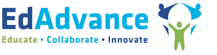 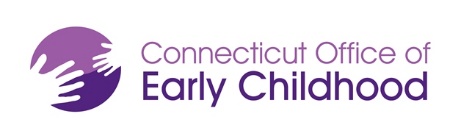 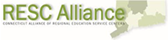 FREE Training OpportunityThe Trauma of Homelessness:
The Impact on Very Young Children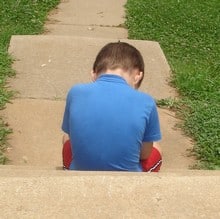 & FamiliesDear Early Childhood Partners:An estimated 1.2 million children under the age of six experience homelessness each year in the United States; and young children ages birth to six are more likely to experience homelessness than any other age group. (HHS, 2016). The condition of homelessness exposes young children to extreme levels of stress and trauma, which can negatively impact their overall health and development well into the future. Providers with knowledge and a deepened understanding of the significant impact of homelessness in the lives of very young children and their families can play a critical role in mitigating these devastating, lasting effects.The CT Office of Early Childhood, with funding from the Quality Improvement Support project, has partnered with the RESC Alliance to design and deliver a number of technical assistance activities. As part of that project, EdAdvance, one of the six-member agencies of the RESC Alliance will be offering a free, 4-hour VIRTUAL training opportunity to  individuals working in the infant-early childhood/family field, who are seeking to broaden their knowledge on the topic of the impact of trauma and homelessness in early childhood. Training Objectives:Understand the Relationship Between Homelessness & TraumaLearn How Homelessness Impacts Attachment Relationships, Early Development & LearningUnderstand the Definition of Homelessness & the Basics of the McKinney Vento LawLearn Successful Strategies for Engaging FamiliesPresented in 2-VIRTUAL SESSIONS! (Participation in both sessions is required)For additional information and/or questions, please contact:Anne Giordano, MA, IMH-E, Early Childhood Specialist @ EdAdvanceEmail: Giordano@edadvance.org  Phone: 860-567-0863 X 1201